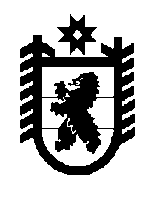 Республика КарелияСовет Олонецкого городского поселения –представительный орган муниципального образованияРЕШЕНИЕот 26.04.2022                            №  21О внесении изменений в решение Совета Олонецкого городского поселения от 11 декабря 2012 года №85 «Об утверждении схемы одномондатных избирательных округов для проведения выборов депутатов представительного органа городского поселения – Совет Олонецкого городского поселения»       	В соответствии со ст.18 Федерального закона от 12.06.2022г.. 
№ 67-ФЗ «Об основных гарантиях избирательных прав и права на участие в референдуме граждан Российской Федерации» и решения территориальной избирательной комиссии Олонецкого района от 13 апреля 2022 года №38/164-5 « О предложениях по изменению схемы одномандатных избирательных округов для проведения выборов депутатов Совета Олонецкого городского поселения»,  Совет Олонецкого городского поселения – представительный орган муниципального образования РЕШИЛ:     	1. Внести изменения в в решение Совета Олонецкого городского поселения от 11 декабря 2012 года №85 «Об утверждении схемы одномондатных избирательных округов для проведения выборов депутатов представительного органа городского поселения – Совет Олонецкого городского поселения» изложив в новой редакции схемы одномандатных избирательных округов для проведения выборов депутатов представительного органа городского поселения – Совет Олонецкого городского поселения согласно приложению.2. Настоящее решение вступает в силу с момента официального обнародования (опубликования) в МКУ «Олонецкая ЦБС» и на сайте Олонецкого национального муниципального района.3. Направить настоящее решение в территориальную избирательную комиссию Олонецкого района. ГлаваОлонецкого городского поселения-председеталь Совета Олонецкого городского поселения                                                                       Тихонова В.В. Приложение к решению Совета Олонецкого городского поселения от 26.04.2022 г. № 21 Номер избирательного округаОписание избирательного оругаЧисло избирателей1В округ входит часть территории города Олонец:улицы: Брендоева, Инженерная, Ладожская, Ленина (дома №№ 28, 30, 32, 36, 36Б, 38, 39Б, 45, 46, 49 и 49А), Луговая, Никитская, Полевая (дома с дома № 34 до конца улицы), Строительная (дома с дома № 8 до конца улицы), Цветочная; переулки: Ладожский, Строительный.5882В округ входит часть территории города Олонец:улицы: Карла Либкнехта (дома с дома  № 48А до конца улицы), Карла Маркса (дома с дома № 18 до конца улицы), Полевая (дом № 6);переулок Карла Маркса.6103В округ входит деревня Судалица;часть территории города Олонец:улицы: Заводская; Петроградских курсантов; Свирских Дивизий (дома с дома № 18 до конца улицы), Строительная (дома с начала улицы по дом № 2).6034В округ входит часть территории города Олонец:улицы: Ленина (дома №№ 15, 16, 19 и 21). Урицкого (все дома кроме дома № 2А)5815В округ входит часть территории города Олонец:улицы: Красноармейская (дом № 12 и дома с дома № 17 до конца улицы), Ленина (дома №№ 23, 25 и 35), Полевая (дома с начала улицы по дом № 35, кроме дома № 6);переулки: Красноармейский, Полевой.5986В округ входит часть территории города Олонец:улицы: 30-летия Победы, Красноармейская (дома с начала улицы по дом № 16, кроме дома № 12), Ленина (дом № 18), Свирских Дивизий (дома с начала улицы по дом № 16), Урицкого (дом № 2А).5817В округ входит часть территории города Олонец:улицы: Железнодорожная, Карла Либкнехта (дома с дома №20 по дом №48), Карла Маркса (дома с начала улицы по дом №14), Ленина (дома №№ 1, 1а, 2а и 4), Пушкина; Речная, Розы Люксембург, Студитова;переулки: Больничный, Кирпичный, Красногвардейский;тупик Сказочный.6678В округ входит часть территории города Олонец:улицы: Карла Либкнехта (дома с начала улицы по дом №19), Коммунальная, Лесная, Майская, Привокзальная, Пролетарская, станция Олонец;переулки: Железнодорожный, Карла Либкнехта.6449В округ входит деревня Татчелица;часть территории города Олонец:улицы: Буденного, Зеленая, Интернациональная, Ключевая, Луначарского, Новая, Октябрьская, Титова;переулки: Буденного, Новый.64510В округ входит часть территории города Олонец:улицы: Заречная, Комсомольская, Набережная, Школьная (дома №№ 3, 3А, 4, 6, 14, 16, 18, 18А, 20, 21, 22А, 23, 25 и 26);переулок Набережный.67011В округ входит часть территории города Олонец:улицы: Володарского (дома №№ 2, 6, 8, 10, 10Б, 13, 14А, 16, 17, 19, 22, 23, 24, 25, 26, 27, 28, 28А, 28Б, 29, 30, 31, 32, 33, 33А, 35, 37, 41, 41А, 43, 43А, 45, 47, 49, 53, 55 и 56), Партизанская, Садовая, Школьная (дома №№ 9, 11, 17, 19, 29, 29А, 30А, 31 и 32);переулок Партизанский.59112В округ входит часть территории города Олонец:улицы: Володарского (дома №№ 1, 1А, 3, 5, 7, 7А, 9, 11, 11А, 15 и 15А), Егорова, Звездиной, Мичурина, Свободы, Совхозная, Чкалова;переулоки: Егорова, Свободы.58713В округ входит деревня Верховье.65414В округ входят деревни Путилица и Тахтасово;часть территории города Олонец:улицы: Молодежная, Онежская, Сортавальская;переулки: Загородный, Молодежный, Онежский, Ягодный;часть территории деревни Рыпушкалицы:улицы: Лесная, Луговая, Садовая, Школьная;переулок Лесной;дома: с дома №1 по дом №29.57515В округ входят деревни Иммалицы и Капшойла, СНТ Ивушка;часть территории деревни Рыпушкалицы: улицы: Новая; Полевая дома: с дома № 30 до конца нумерации.626